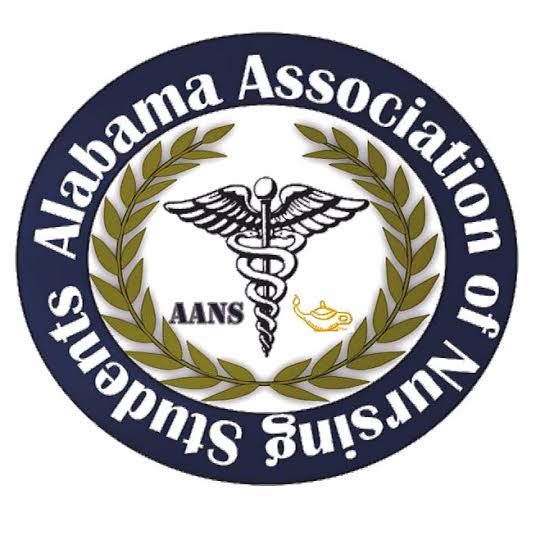 Alabama Association of Nursing StudentsExecutive Board Meeting, January 15, 2017Conference CallCall to Order 1902: Emily Walters, PresidentRoll Call: Lorena Cruz, SecretaryAll members found in attendance except for Betsy Poole, Legislative Chair. Quorum called at 1903 with 8 out of 9 members present.Adoption of November 2016 meeting minutes motioned by Emily Walters, President at 1903. Anna Katherine Curlee, Director North seconds the motion. No objections made.President – Emily WaltersTicket SalesEventbrite is livePROMOTE PROMOTE PROMOTE ANS leadership summit Promote on Facebook this week Groupme Ticket contestIf someone shares or comments on a Facebook post SpeakersLetters need to be sent out to potential speakers. (Nurse managers, Nurse Practitioners, Clinical Educators, etc) Opportunities in Nursing!Rachel Harris with Be the Match will generally speakI will send a letter out to Rebecca the ASNA presidentDonna will speak Possible presentation with or Hurst or KaplanWill do a NCLEX review Speaker letters with return presentation sheetsLetter are for those who think they know someone that will be a good fit for this conference to speak atContact Emily WaltersMake sure you get all the info so we can set the agenda VendorsEveryone has the vendor letters as well as the registration formUniversities, hospitals, testing resourcesUNFUABSaint Vincent We usually have a 4-5 speakers (not including the review and vendors)FundraisingWe will have our T-shirts available for purchase at the conference!They are also being sold at UAH and UNA Will probably doing door prizes such as shirts, gift card ($25) for a scrubs store, and/or a Kaplan review.AttireDo we want to have a Polo shirt? Pants? Name tags?Navy short sleeve poloGetting the word outFacebook! Post updates regularly about the leadership summit!Promote event to the cohorts at your local schoolEmail blast about summit, once we get everything finalized Director North/South gather schools around Tuscaloosa and we will come up with a personal email to send each of their advisors and/or chapter presidentsUAAgendaSpeakers are needed to be registered by March 1, so agenda can be made and sent out to speakers Tri-fold agendas with timeline and information to be made for speakers and attendeesBreaksWater pitchersSnacks?Sams club (granola bars, etc.)Lunch- Chick fil a? AdvertisementSigns insideDriveway signsShelton State Ambassadors will be there to direct Vice President- Kristina FawVendor and speaker ideasRachel Harris with Be the Match Tennessee Chattanooga CRNA that was at the state conference, interested in contacting her to be a vendor Contact a vendor for air force nursing Travel nursing vendor/speaker? Contact speakers to represent UAB or from Huntsville Hospital Secretary- Lorena CruzNo questionsTreasurer- Lindsey GusichNo questionsCommunications Director- Fred RichardsonHas updated the website talking about the leadership summitCommunity Health Director- Brittany ElikeNo questions Director North – Anna Katherine CurleeNo questions Director South – Kari BattoclettiSpeaker ideas Nurse practitioner speaker Travel nursing speaker Legislative Chair – Betsey PooleNot presentNew information:Next meeting needs to be 1-2 weeks (end of February to the first week of March) before Summit to finalize any small details and coordinate timesMeeting Adjournment at 1959 by Emily Walters, President Extra information Donna GuerraAwards available for NSNA Has connections to nurse practitionersEmily Walters, President						 Lorena Cruz, Secretary 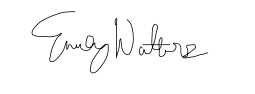 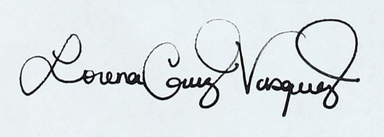 